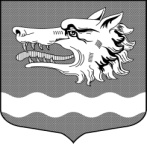 СОВЕТ ДЕПУТАТОВ                       МУНИЦИПАЛЬНОГО ОБРАЗОВАНИЯРаздольевское сельское поселение муниципального образованияПриозерский муниципальный район Ленинградской областиР Е Ш Е Н И Е    20 апреля 2022 года                                                                                      № 163О внесении изменений в решение Совета депутатов от 21.12.2018 № 142 «О предоставлении муниципальных гарантий на конкурсной основе по инвестиционным проектам за счет средств местного бюджета муниципального образования Раздольевское сельское поселение муниципального образования Приозерский муниципальный район Ленинградской области»В соответствии с Бюджетным кодексом Российской Федерации, частью 2 статьи 19 Федерального закона от 25.02.1999 № 39-ФЗ «Об инвестиционной деятельности в Российской Федерации, осуществляемой в форме капитальных вложений», руководствуясь Уставом муниципального образования Раздольевское сельское поселение муниципального образования Приозерский муниципальный район Ленинградской области, Совет депутатов муниципального образования Раздольевское сельское поселение муниципального образования Приозерский муниципальный район Ленинградской области РЕШИЛ:1. Внести в Порядок предоставления муниципальных гарантий на конкурсной основе по инвестиционным проектам за счет средств местного бюджета муниципального образования Раздольевское сельское поселение муниципального образования Приозерский муниципальный район Ленинградской области (далее – Порядок), утвержденный решением Совета депутатов муниципального образования Раздольевское сельское поселение муниципального образования Приозерский муниципальный район Ленинградской области от 21.12.2018 № 142 следующие изменения:1.1. Статью 1 Порядка дополнить пунктами 5 и 6 следующего содержания:«5. Муниципальная гарантия, обеспечивающая исполнение обязательств принципала по кредиту (займу, в том числе облигационному), подлежит отзыву гарантом только в следующих случаях: 1) изменение без предварительного письменного согласия гаранта указанных в муниципальной гарантии условий основного обязательства, которые не могут быть изменены без предварительного письменного согласия гаранта;2) нецелевое использование средств кредита (займа, в том числе облигационного), обеспеченного муниципальной гарантией.».«6. Кредиты и займы (в том числе облигационные), обеспечиваемые муниципальными гарантиями, должны быть целевыми. Муниципальная гарантия, обеспечивающая исполнение обязательств принципала по кредиту (займу, за исключением облигационного), предоставляется при условии установления в кредитном договоре (договоре займа) и (или) договоре о предоставлении указанной муниципальной гарантии обязательств кредитора (займодавца) осуществлять со своей стороны контроль за целевым использованием средств указанного кредита (займа).».2. Настоящее решение вступает в силу с момента опубликования в средствах массовой информации муниципального образования Раздольевское сельское поселение. 3. Контроль за исполнением настоящего решения возложить на председателя комиссии по местному самоуправлению, законности, правопорядку и социальным вопросам (Председатель Усманова Т.А.).Глава муниципального образования                                             А. В. Долгов
Исп. Н. Н. ИвановаРазослано: дело-2, бухгалтерия-1, прокуратура-1. 